ANNOUNCEMENT We warmly welcome all to our worship service, especially our visitors. We pray that your time of worship with us will be meaningful and uplifting.  Thursday Night Prayer Meeting on 1 September at 8:00 pm in the Sanctuary. Come and join us to pray together. i-Youth: 3 September @7:30 pm in Fellowship Hall. Program: Survey of the Bible. All teens are welcome.WALK THRU THE BIBLE: This week reading is Ezekiel 45 - Daniel 3. Please collect the question sheets from the ushers.Children and  Infant Baptism will be held on 18th September at Jalan Baiduri and on 25th at Jalan Airport. Training for parents will be on 4th and 11th September at 2pm-3pm at the conference room. Please register with the ushers TODAY.Family Day on 3 October at Taman Selera at Tanjung Lobang. Come join us for fun, food and family time. Please register today.Malaysia Day activity: GMC will be cleaning up Taman Bulatan with Hwai En Methodist Church on 16 September. Do come and join us from  6:30 am – 8 am. The Combined ACS Malaysia Day Worship Service will be at 7:30pm at St Columba Church. All are welcome!Short Term Missions trip to Pa Adang on 18 – 26 September at RM800 per pax. Closing date is today. Register with Richard Lin.Praise & Worship Workshop on 23 September (Fri 7:30pm – 9:30pm) & 24 September (Sat 9am - 5pm, 7pm - 9pm) Trainer: Juwita Suwito with team members.Those who are in P&W ministries are required to attend. Fee: RM10. Please contact Yvonne for registration.Revival Meeting at Mei Ann Methodist Church on 16 September (Speaker: Rev Thomas Lau Sie Ngiu) and 17 Sept (Speaker: Rev Ting Diu Kiong). Time: 7:30 pm. Talk will be in Mandarin & translated in BM. Sunrise Run of 6 km on 3 October at 6 am to raise funds for the Senadin Methodist Preaching Centre. They hope to raise RM300,000 for the new church building. Those who are interested, please collect your walkathon cards from the church office.SCAC Pledge: Our target for this year is RM 70,000 and as at 21 August we have collected only RM35,090. The Financial year for SCAC ends on 30 September.On-going courses:Attendance and offerings :Co-Workers :Prayer Points Intentional Disciples Making Churches Conference in Singapore from 1 – 3 Sept. Pray for participants from GMC : Pastor, Tan Kok Chui, Yung Teck Chung, Paul Wong, Regina Tan, Eric Ngieng2. Pray for those sitting for UPSR Exams from 5-8 Sept. Oscar Chiong, Connie Chung, Josiah Hong, Howard Ngu, Francis Siet, Jarren Sim, Daniel Tiong, Wong Jun YongPray for our short term Missions trip to Sabah from 12 – 16 Sept. The team Leader is Aaron Hii & the members are Adeline Lim, Joanne Ting & Lina Kana from GMC, Terry Ng, Dr Carol Ling & Wong Poh Eng from EMC and Ting Mei Chen from Chin Daw.Our Sunday Teachers Retreat will be on 16 – 17 Sept and the  speaker is Pastor Dr Ng Kok Moi from Subang Sg Way MC. Pray for the speaker as well as our Sunday School teachers.Pray for the candidates going through Baptism and Confirmation classes. The Baptism and Confirmation will be held on 18 Sept at Jln Baiduri and on 25 Sept at Jalan Airport. Pray also for the parents who are bringing their children for children & infant baptism.Our 2nd Local Conference will be on 18 Sept. The members of the Local Church Executive Committee (LCEC) will be elected. We will also be proposing that our Jalan Airport congregation become a Preaching Point. At the same meeting, the vote to renew & issue of the licences for our Local Preachers will be done. Our Local Preachers are Tan Kok Chui and Frederick Wong and the new applicant is Paul Wong.Pray for our Praise and Worship Training by Juwita Suwito on 23 – 25 Sept. Pray for Juwita and her team as well as our teams.Pray for those who are not well - Alfred Sim, Eddie Woodford, Michelle Chong, Lai June Rain , Lim Siaw Sia, baby Chiew Zhi Yi and her mum, Mdm Ting Siew Cher,Joseph Fam and Peter Yong.Grace Methodist Church Jalan AirportBuilding a strong and united church where every member is equipped for works of service through whom Jesus Christ is made known.Theme: Spreading Scriptural Holiness, Transforming the Nation.28 August 2016 16th Sunday after PentecostENTRANCEPreludePraise & Worship	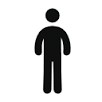 Opening PrayerAffirmation 		The Nicene Creed (UMH 880)(The Sunday school children & teachers may adjourn to their classes)PROCLAMATION & RESPONSEChurch NewsTithes & Offering	Doxology	Praise God (UMH 95)MINISTRY OF WORDResponsive Reading	Psalm 65 (UMH 789)		Scripture Lesson	John 12:20-28Sermon		The hour has come 						SENDING FORTHHymn of Dedication			My Hope Is Built (UMH 368) BenedictionThree Fold Amen( indicates congregation to  stand )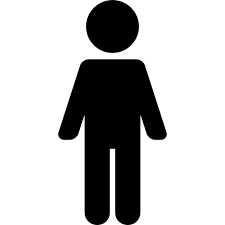 Church is where we connect with our fellow believers in Christ. Church is where we comfort each other. Church is where we remind each other, again and again and again, that Christ is risen.Pastor-in-Charge: Rev. Lenita TiongTel: 013-8431918 Email:lenitationgsk@gmail.comChurch Office: Tel 085-662660 Fax 085-652660Email : gmc2853@gmail.com Website - http://gmc.org.myLeaderSong LeaderMusicianLCD PADesmond LingYvonne LeeCheryl ChenEvelyn BongBanessa BongTue 8:30 -11:00 amChinese Bible StudyRoom 6Fri 8:30 – 11:00amGEMFellowship HallSun 10:30-12 noonBaptism ClassConference Room21 AugustAmountSmall Group LeadersSmall Group LeadersContact NumberLoose OfferingJessie ChanTue  8.30am012-8740595GMC Charles Ling Tue  7.45 pm019-8159822ThanksgivingWong Yieng EngTue  7.45pm019-8150119MissionsAlicia LowWed 8.30 am012-8507181Sunday SchMaggie ChanWed 8.45am013-8422288SCAC TitheWong Chong YewWed 7.30pm016-8088980Hope CentreFrederick WongThu  12.30pm017-8067084Iban MCJean SeowFri   8.30am016-8538551Chia Soh PeiFri   7.30pm019-8548150Alfred SibatFri   7.30pm013-8252352Total Sii LingFri   7.30pm016-8721033Wong Sing NgiiFri   7.30pm019-8857302William LawFri   7.30pm019-8848203Chia Kah Pheng Fri   7.30pm019-8858862Cheryl ChenFri   8.00pm010-9833018AttendanceAttendanceRicky Law               Fri   8.00pm               016-8989380Sunday Service   21/8       96Sunday Service   21/8       96William TingFri   8.00pm012-8782007Sunday School    21/8       36Sunday School    21/8       36YungTeck ChungFri   8.00pm012-8504512Ngu Hieng KiingSat  7.45pm013-8400001This week 28 AugustNext week 4 SeptPreacherRev. Lenita TiongFrederick Wong Liturgist     Aaron HiiNgu Hieng KiingResponsive ReadingAlice TangHwong Bee YienWorship TeamNgu Hieng Kiing & TeamIvy Chiew & TeamPianistChloe NguEzra Yung